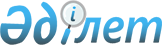 Об установлении квоты рабочих мест для трудоустройства лиц, состоящих на учете службы пробации, освобожденных из мест лишения свободы и граждан из числа молодежи, потерявших или оставшихся до наступления совершеннолетия без попечения родителей, являющихся выпускниками организаций образования на 2018 годПостановление акимата Жамбылского района Жамбылской области от 24 апреля 2018 года № 229. Зарегистрировано Департаментом юстиции Жамбылской области 10 мая 2018 года № 3811
       Примечание РЦПИ.

       В тексте документа сохранена пунктуация и орфография оригинала.
      В соответствии со статьей 37 Закона Республики Казахстан от 23 января 2001 года "О местном государственном управлении и самоуправлении в Республике Казахстан", статьями 9, 27 Закона Республики Казахстан от 6 апреля 2016 года "О занятости населения" акимат Жамбылского района ПОСТАНОВЛЯЕТ:
      1. Установить квоты рабочих мест для лиц, состоящих на учете службы пробации, освобожденных из мест лишения свободы и граждан из числа молодежи, потерявших или оставшихся до наступления совершеннолетия без попечения родителей, являющихся выпускниками организаций образования на 2018 год от общей численности работников организации независимо от организационно-правовой формы и формы собственности по Жамбылскому району согласно приложениям 1, 2.
      2. Коммунальному государственному учреждению "Центр занятости населения" акимата Жамбылского района обеспечить организацию квотирования рабочих мест для трудоустройства лиц, состоящих на учете службы пробации, освобожденных из мест лишения свободы и граждан из числа молодежи, потерявших или оставшихся до наступления совершеннолетия без попечения родителей, являющихся выпускниками организаций образования.
      3. Коммунальному государственному учреждению "Отдел занятости и социальных программ акимата Жамбылского района" обеспечить государственную регистрацию настоящего постановления в установленном законодательственном порядке в органах юстиции.
      4. Контроль за исполнением данного постановления возложить на заместителя акима района Найманову Умиткен Капановну.
      5. Настоящее постановление вступает в силу со дня государственной регистрации в органах юстиции и вводится в действие по истечении десяти календарных дней после дня его первого официального опубликования. Квоты рабочих мест для трудоустройства граждан состоящих на учете службы пробации, освобожденных из мест лишения свободы на 2018 год  Квоты рабочих мест для трудоустройства граждан из числа молодежи, потерявших или оставшихся до наступления совершеннолетия без попечения родителей, являющихся выпускниками организаций образования на 2018 год
					© 2012. РГП на ПХВ «Институт законодательства и правовой информации Республики Казахстан» Министерства юстиции Республики Казахстан
				
      Аким Жамбылского района

 Б. Казанбасов
Приложение 1
к постановлению акимата 
Жамбылского района
от 24 апреля 2018 года № 229
№
Наименование организации
Списочная численность работников на начало года (человек)
Размер установленной квоты
Размер установленной квоты
Размер установленной квоты
Размер установленной квоты
№
Наименование организации
Списочная численность работников на начало года (человек)
Для лиц состоящих на учете службы пробации
Для лиц состоящих на учете службы пробации
Для граждан освобожденных из мест лишения свободы
Для граждан освобожденных из мест лишения свободы
№
Наименование организации
Списочная численность работников на начало года (человек)
% от списочной численности работников
Количество рабочих мест (единиц)
% от списочной численности работников
Количество рабочих мест (единиц)
1
Товарищество с ограниченной ответственностью "Компания Инвест МК"
60
2%
1
2%
1
2
Товарищество с ограниченной ответственностью "БиномСтройДеталь"
135
1%
1
1%
1
3
Товарищество с ограниченной ответственностью "Тан"
47
2%
1
2%
1
4
Товарищество с ограниченной ответственностью "Аса-Даму"
47
2%
1
2%
1Приложение 2
к постановлению акимата 
Жамбылского района
от 24 апреля 2018 года № 229
№

 
Наименование организации
Списочная численность работников на начало года (человек)
Размер установленной квоты
Размер установленной квоты
№

 
Наименование организации
Списочная численность работников на начало года (человек)
Для граждан из числа молодежи, потерявших или оставшихся до наступления совершеннолетия без попечения родителей, являющихся выпускниками организаций образования
Для граждан из числа молодежи, потерявших или оставшихся до наступления совершеннолетия без попечения родителей, являющихся выпускниками организаций образования
№

 
Наименование организации
Списочная численность работников на начало года (человек)
% от списочной численности работников
Количество рабочих мест (единиц)
1
Товарищество с ограниченной ответственностью "БиномСтройДеталь"
135
1%
1
2
Товарищество с ограниченной ответственностью "Тан"
47
2%
1